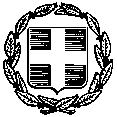 ΓΙΑ ΑΝAΡΤΗΣΗ ΣΤΗΝ ΙΣΤΟΣΕΛΙΔΑΛάρισα  	21/7/2023Αρ. Πρ.:		7533ΘΕΜΑ:	«Πρόσκληση κατάθεσης οικονομικής προσφοράς αλλαγής σφραγίδων-πινακίδων ΠΔΕ Θεσσαλίας»	Η Περιφερειακή Διεύθυνση Πρωτοβάθμιας και Δευτεροβάθμιας Εκπαίδευσης Θεσσαλίας πρόκειται να προβεί στην αναζήτηση οικονομικής προσφοράς για την προμήθεια σφραγίδων λόγω αλλαγής της επωνυμίας του Υπουργείου Παιδείας και Θρησκευμάτων. 	Κατόπιν των ανωτέρω, σας προσκαλούμε, σύμφωνα με τις διατάξεις του ν 4412/2016 (ΦΕΚ 147 Α’), όπως τροποποιήθηκε και ισχύει με το νόμο 4782/2021 (ΦΕΚ 36 Α΄),  να μας ενημερώσετε μέσω οικονομικής προσφοράς για τη διάθεση σφραγίδων.	Η κλειστή γραπτή προσφορά θα κατατεθεί μέχρι την Πέμπτη, 27/7/2023 στα γραφεία της Περιφερειακής Διεύθυνσης Πρωτοβάθμιας και Δευτεροβάθμιας Εκπαίδευσης Θεσσαλίας, είτε αυτοπροσώπως, είτε με ηλεκτρονικό ταχυδρομείο στο mail@thess.pde.sch.gr, είτε με ταχυδρομείο στη Διεύθυνση: Δήμητρας 25 & Γαριβάλδη, 2ος όροφος.	Η εξόφληση της δαπάνης θα γίνει σύμφωνα με το νόμο 4270/2014 περί Δημόσιου Λογιστικού, όπως τροποποιήθηκε και ισχύει, από τη Δημοσιονομική Υπηρεσία Εποπτείας και Ελέγχου Λάρισας σε τραπεζικό λογαριασμό που θα μας υποδείξετε (αρ. ΙΒΑΝ-Φωτοτυπία πρώτης σελίδας βιβλιαρίου τραπέζης) και υπάρχει σχετική πίστωση στον Α.Λ.Ε.: 2410989899.	H απευθείας ανάθεση της προμήθειας θα γίνει με τα παρακάτω κριτήρια που ορίζουν οι διατάξεις του νόμου 4412/2016 (ΦΕΚ 147 Α΄) όπως τροποποιήθηκε και ισχύει με το νόμο 4782/2021 (ΦΕΚ 36 Α΄) ως προς:α) τη δυνατότητα καλής και έγκαιρης εκτέλεσης, για την διάθεση καθώς και το χρόνο παράδοσης και β) την πιο οικονομική προσφορά με βάση την τιμή. 	Συνολικά απαιτείται, λόγω αλλαγής επωνυμίας του Υπουργείου, η αλλαγή από τα λάστιχα σε ξύλινες και μηχανικής σφραγίδες διαφόρων μεγεθών όπως περιγράφονται παρακάτω:ΥΠΟΔΕΙΓΜΑ ΟΙΚΟΝΟΜΙΚΗΣ ΠΡΟΣΦΟΡΑΣΤΜΗΜΑ Α’ ΣΦΡΑΓΙΔΕΣΈλαβα γνώση των ειδικών όρων και απαιτήσεων της παρούσας πρόσκλησης για κατάθεση οικονομικής προσφοράς για την απευθείας ανάθεση των ως άνω προϊόντων και τους αποδέχομαι ανεπιφύλακτα. Καταθέτω:κλειστή γραπτή προσφορά.Τόπος, Ημερομηνία Σφραγίδα  και Υπογραφή οικονομικού φορέαΤΜΗΜΑ Β’ ΠΙΝΑΚΙΔΕΣΈλαβα γνώση των ειδικών όρων και απαιτήσεων της παρούσας πρόσκλησης για κατάθεση οικονομικής προσφοράς για την απευθείας ανάθεση των ως άνω προϊόντων και τους αποδέχομαι ανεπιφύλακτα. Καταθέτω:κλειστή γραπτή προσφορά.Τόπος, Ημερομηνία Σφραγίδα  και Υπογραφή οικονομικού φορέαΤΜΗΜΑ Α’ - ΣΦΡΑΓΙΔΕΣΤΜΗΜΑ Α’ - ΣΦΡΑΓΙΔΕΣΤΜΗΜΑ Α’ - ΣΦΡΑΓΙΔΕΣΕίδος σφραγίδαςΕίδος σφραγίδαςΤΜΧΑλλαγή λάστιχο-ανταλλακτικό μελάνης σε σφραγίδα μηχανική διαφόρων διαστάσεωνΑκριβές αντίγραφο, αλληλογραφίας, ΠΥΣΕΕΠ αλληλογραφίας, προμετωπίδα με εθνόσημο10Αλλαγή λάστιχο σε σφραγίδα ξύλινη διαφόρων διαστάσεωνΓνήσιο υπογραφής, πιστό αντίγραφο με στρογγυλή, εμπιστευτικό πρωτόκολλο, ΠΕΚΕΣ, Πειθαρχικό πρωτόκολλο, ΑΠΥΣΠΕ, ΑΠΥΣΔΕ7Αλλαγή λάστιχο-ανταλλακτικό μελάνης σε σφραγίδα μηχανικήΠ.Ε.Κ.Ε.Σ., Π.Υ.Σ.Ε.Ε.Π., Ε.Δ.Ε.Α., 3Αλλαγή λάστιχο σε σφραγίδα ξύλινη Π.Δ.Ε., Π.Υ.Σ.ΔΙ.Π., Α.Π.Υ.Σ.Π.Ε., Α.Π.Υ.Σ.Δ.Ε., ΠΕΙΘΑΡΧΙΚΟ5ΤΜΗΜΑ Β’ - ΠΙΝΑΚΙΔΕΣΤΜΗΜΑ Β’ - ΠΙΝΑΚΙΔΕΣΤΜΗΜΑ Β’ - ΠΙΝΑΚΙΔΕΣΕίδος ΠινακίδαςΕίδος ΠινακίδαςΤΜΧΑλλαγή αυτοκόλλητο σε εξωτερική μεταλλική πινακίδα διαστάσεων 244cmΧ85cm (διχρωμία)Στα υλικά υπολογίζονται και οι εργασίες τοποθέτησης1Προσθήκη αυτοκόλλητο σε εξωτερική plexi glass πινακίδα διαστάσεων 60cmX30cm (διχρωμία)Στο υλικό υπολογίζονται και οι εργασίες τοποθέτησης1ΕΠΩΝΥΜΙΑΕΤΑΙΡΙΚΗ ΜΟΡΦΗΑΦΜ / ΔΟΥΟΝΟΜΑΤΕΠΩΝΥΜΟ ΥΠΕΥΘΥΝΟΥΔ/ΝΣΗ / ΤΚ ΠΟΛΗΤΗΛ / ΦΑΞ / ΗΛ. ΤΑΧΥΔΡΟΜΕΙΟΠΕΡΙΓΡΑΦΗΠΟΣΟΤΗΤΑΤΙΜΗ ΜΟΝΑΔΑΣΣΥΝΟΛΟ ΤΙΜΗ ΣΕ €Αλλαγή λάστιχο-ανταλλακτικό μελάνης σε σφραγίδα μηχανική διαφόρων διαστάσεων (ακριβές αντίγραφο, αλληλογραφίας, ΠΥΣΕΕΠ αλληλογραφίας, προμετωπίδα με εθνόσημο)10 τμχΑλλαγή λάστιχο σε σφραγίδα ξύλινη διαφόρων διαστάσεων (γνήσιο υπογραφής, πιστό αντίγραφο με στρογγυλή, εμπιστευτικό πρωτόκολλο, ΠΕΚΕΣ, πειθαρχικό πρωτόκολλο, ΑΠΥΣΠΕ, ΑΠΥΣΔΕ)7 τμχΑλλαγή λάστιχο-ανταλλακτικό μελάνης σε σφραγίδα μηχανική (Π.Ε.Κ.Ε.Σ., Π.Υ.Σ.Ε.Ε.Π., Ε.Δ.Ε.Α.)3 τμχΑλλαγή λάστιχο σε σφραγίδα ξύλινη (Π.Δ.Ε., Π.Υ.Σ.ΔΙ.Π., Α.Π.Υ.Σ.Π.Ε., Α.Π.Υ.Σ.Δ.Ε., ΠΕΙΘΑΡΧΙΚΟ)5 τμχΣΥΝΟΛΙΚΗ ΑΞΙΑ ΠΡΟ ΦΠΑΣΥΝΟΛΙΚΗ ΑΞΙΑ ΠΡΟ ΦΠΑΣΥΝΟΛΙΚΗ ΑΞΙΑ ΠΡΟ ΦΠΑΦΠΑΦΠΑΦΠΑΣΥΝΟΛΙΚΗ ΑΞΙΑ ΜΕ ΦΠΑΣΥΝΟΛΙΚΗ ΑΞΙΑ ΜΕ ΦΠΑΣΥΝΟΛΙΚΗ ΑΞΙΑ ΜΕ ΦΠΑΕΠΩΝΥΜΙΑΕΤΑΙΡΙΚΗ ΜΟΡΦΗΑΦΜ / ΔΟΥΟΝΟΜΑΤΕΠΩΝΥΜΟ ΥΠΕΥΘΥΝΟΥΔ/ΝΣΗ / ΤΚ ΠΟΛΗΤΗΛ / ΦΑΞ / ΗΛ. ΤΑΧΥΔΡΟΜΕΙΟΠΕΡΙΓΡΑΦΗΠΟΣΟΤΗΤΑΤΙΜΗ Αλλαγή αυτοκόλλητο σε εξωτερική μεταλλική πινακίδα διαστάσεων 244cmΧ85cm. Στο υλικό υπολογίζονται και οι εργασίες τοποθέτησης1 τμχΠροσθήκη αυτοκόλλητο σε εξωτερική plexi glass πινακίδα διαστάσεων 60cmX30cm. Στο υλικό υπολογίζονται και οι εργασίες τοποθέτησης1 τμχΣΥΝΟΛΙΚΗ ΑΞΙΑ ΠΡΟ ΦΠΑΣΥΝΟΛΙΚΗ ΑΞΙΑ ΠΡΟ ΦΠΑΦΠΑΦΠΑΣΥΝΟΛΙΚΗ ΑΞΙΑ ΜΕ ΦΠΑΣΥΝΟΛΙΚΗ ΑΞΙΑ ΜΕ ΦΠΑ